Приглашение к подаче конкурсных предложенийДата приглашения: 08 января 2022 года
 Уважаемые господа,Институт политики развития (ИПР) приглашает вас представить конкурсное предложение на поставку хозяйственных товаров.Вы должны представить цены стандартного перечня хозяйственных товаров. Ваше конкурсное предложение будет оцениваться вместе по всем позициям, и договор будет присужден фирме, предложившей общую низкую на хозяйственные товары из стандартного перечня. Вы должны представить один оригинал конкурсного предложения с Формой Коммерческого предложения. Ваше конкурсное предложение в приложенном формате должно быть должным образом ПОДПИСАНО, запечатано в конверт, адресовано и доставлено по следующему адресу:Адрес Покупателя: 	г. Бишкек, ул. Шевченко 114 (пересекает ул. Абдумомунова), 3й этаж, Институт политики развитияТелефон (раб.)  	(0312) 976530либо предоставлено по электронной почте на e-mail: zakupki@dpi.kg Ваше конкурсное предложение, написанное на русском языке, должно сопровождаться соответствующей технической документацией и каталогами (прайс-листами), и другим печатным материалом или другой уместной информацией для каждой оцениваемой позиции.Минимальные квалификационные требования для Поставщиков:разрешительные документы на ведение коммерческой деятельности;наличие как минимум 2-х выполненных договоров, аналогичных по объему и содержанию за последние 3 года.Окончательный срок подачи конкурсных предложений Покупателем по указанному в пункте 3 адресу определен как: до 14:00 часов 14 января 2022 года.Вы должны представить только одно конкурсное предложение для вышеуказанных позиций. Ваше предложение должно быть напечатано или написано несмываемыми чернилами и соответствующе подписано Вами или Вашим уполномоченным представителем. Не подписанные Формы конкурсного предложения не будут рассматриваться. Ваше конкурсное предложение должно быть представлено согласно следующим инструкциям и в соответствии с приложенной Формой Договора. Приложенные условия поставки являются неотъемлемой частью договора. ЦЕНЫ: Цены должны быть рассчитаны для поставки / доставки в г. Бишкек, ул. Шевченко 114, 3й этаж, офис Института политики развития;Цены должны быть в следующей валюте: кыргызский сом. ОЦЕНКА КОНКУРСНЫХ ПРЕДЛОЖЕНИЙ: конкурсные предложения, определенные как существенно отвечающие техническим спецификациям, будут оценены путем сравнения их цен. Конкурсное предложение, существенно не отвечающее требованиям, если оно содержит значительные отклонения или оговорки к срокам, условиям и спецификациям Запроса, не будет рассматриваться дальше. Покупатель будет оценивать и сравнивать только те предложения, которые определены как существенно отвечающие требованиям. ПРИСУЖДЕНИЕ ДОГОВОРА. Договор будет присужден Поставщику, предложившему наименьшую оцененную цену, которая отвечает техническим требованиям и финансовым возможностям. Выигравший Претендент подпишет договор в соответствии с прилагаемой формой договора и сроками, и условиями поставки.СРОК ДЕЙСТВИЯ КОНКУРСНОГО ПРЕДЛОЖЕНИЯ: Ваше конкурсное предложение должно действовать на период тридцать (30) дней со дня окончательного срока представления конкурсного предложения, как указано в пункте 3 данного Запроса.СРОК ПОСТАВКИ: в конкурсном предложении должен быть указан срок поставки. Он не должен превышать 12 месяцев со дня подписания договора.  Дополнительную информацию можно получить с 9.00 ч. до 18.00 ч. по телефонам: (0312) 976530 (доб. 125); (0999) 908809 E-mail: office@dpi.kg Контактное лицо: Ахматова Мээрим, офис-менеджер ИПР.Поставщик, конкурсное предложение которого было принято, будет оповещен о присуждении договора посредством Письма о принятии конкурсного предложения в течение 15 дней со дня представления конкурсного предложения.
С уважением,ДОБРЕЦОВА Н.Н.,Председатель правления  Институт политики развитияФОРМА КОНКУРСНОГО ПРЕДЛОЖЕНИЯКому: 	ОО «Институт политики развития»Куда: 	Бишкек, ул. Шевченко 114, 3й этаж
Мы предлагаем выполнить поставку хозяйственных товаров в соответствии с условиями Договора, прилагаемого к данному конкурсному предложению.Цена нашего предложения включает в себя Таблицу цен согласно прайс-листу (прилагается) на день составления Договора в кыргызских сомах. Мы предлагаем завершить доставку Товаров, описанных в данном Договоре в течение ________ (_____________________) месяцев с даты подписания Договора.Данное конкурсное предложение и Ваше письмо о принятии данного предложения будет означать обязательный договор между нами.Мы понимаем, что Вы не обязаны принимать самую низкую цену или любое другое конкурсное предложение, которое Вы получите.Мы не связаны с фирмой, которая подготовила дизайн и технические спецификации Договора, которая является предметом данного Запроса.Подпись уполномоченного лица: ________________________________
Имя и должность подписавшего лица: ___________________________
Имя Поставщика: _______________________________________
Адрес: _______________________________________Телефон: ___________________ Email _______________
ФОРМА ДОГОВОРА
ДАННЫЙ ДОГОВОР составлен «____» ______________ 2022 г., между ОО «Институтом политики развития» (далее «Покупатель») с одной стороны и _________ (далее «Поставщик»), с другой стороны.ПОСКОЛЬКУ Покупатель запросил Конкурсные предложения для поставки хозяйственных товаров, которые будут доставлены Поставщиком, и принял конкурсное предложение на Поставку Товаров в соответствии с данным Договором согласно Таблицы цен за единицу товара (Прилагается). НАСТОЯЩИЙ ДОГОВОР УДОСТОВЕРЯЕТ нижеследующее:1. Следующие документы следует читать и толковать как часть этого соглашения, а именно:а) Форма Конкурсного предложения; Сроки и Условия поставок;б) Добавление (если применимо);2. Принимая во внимание, что платежи будут произведены Покупателем Поставщику, как далее упоминается, Поставщик настоящим заключает договор с Покупателем на выполнение и завершение поставки товаров по данному Договору, и исправление каких-либо дефектов в соответствии с положениями данного Договора.3. Покупатель настоящим согласен оплатить в соответствии с Условиями оплаты, предусмотренными данным Договором.В УДОСТОВЕРЕНИЕ чего, стороны настоящим заключили Договор, в соответствии с законодательством Кыргызской Республики на дату, указанную выше.СРОКИ И УСЛОВИЯ ПОСТАВКИПокупатель:	ОО «Институт политики развития»  Наименование закупки: 	Хозяйственные товарыТАБЛИЦА ЦЕН, ГРАФИК ПОСТАВКИ И ТЕХНИЧЕСКИЕ ТРЕБОВАНИЯ: (приложить прайс-лист либо заполнить таблицу цен) ФИКСИРОВАННАЯ ЦЕНА: Цены, указанные в конкурсном предложении фиксированы и не могут быть исправлены в течение выполнения Договора.СРОК ДОСТАВКИ: Доставка должна производиться по мере поступления заявок Покупателя, но не должна превышать 12 месяцев со дня подписания Договора. ПРИМЕНИМОЕ ПРАВО: Договор должен трактоваться в соответствии с законодательством Кыргызской Республики.РАЗРЕШЕНИЕ СПОРОВ: Покупатель и Поставщик должны приложить все усилия для разрешения любых споров и разногласий по данному Договору путем переговоров. В случае невозможности решить разногласия мирным путем, спор должен быть урегулирован согласно законодательству Кыргызской Республики.ДОСТАВКА И ДОКУМЕНТЫ: Поставщик с доставкой товаров должен предоставить Покупателю следующие документы:копии инвойсов Поставщика, показывающие описание товаров, количество, цену за единицу и общую цену. ОПЛАТА: Оплата по Договору должны быть произведена по следующему графику:30% авансового платежа в течение 3 банковских дней после предоставления Покупателем заявки на поставку хозяйственных товаров;70% от суммы договора после получения Товара Покупателем и предоставления соответствующих документов, но не более 3 банковских дней со дня получения товара и подписания акта приема-передачи.ТЕХНИЧЕСКИЕ СПЕЦИФИКАЦИИ: Поставщик подтверждает соответствие требуемым техническим спецификациям (в случае расхождений Поставщик должен перечислить все расхождения).  товар должен соответствовать количеству, комплектности и качеству, указанным в заявке Покупателя.поставляемый товар должен быть новым, находиться в оригинальной упаковке изготовителя, исключающей возможное повреждение товара при его транспортировке и хранении, не бывшим в эксплуатации, без дефектов изготовления, не поврежденным. НЕВЫПОЛНЕНИЕ ОБЯЗАТЕЛЬСТВ: Покупатель может отклонить Договор, если Поставщик не выполнит доставку Товаров в соответствии со сроками и условиями, несмотря на уведомление данное Покупателем в течение 14 дней, без каких-либо обязательств перед Поставщиком.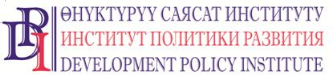 Общественное объединение«Институт политики развития»www.dpi.kg Подпись и печать Покупателя:Имя уполномоченного ПредставителяПодпись и печать Поставщика: Имя уполномоченного Представителя№Наименование Ед. измеренияЦена за единицу (сом)Срок поставки1По мере необходимости в течение 12 месяцев со дня подписания договора2По мере необходимости в течение 12 месяцев со дня подписания договора3По мере необходимости в течение 12 месяцев со дня подписания договора4По мере необходимости в течение 12 месяцев со дня подписания договора5По мере необходимости в течение 12 месяцев со дня подписания договора6По мере необходимости в течение 12 месяцев со дня подписания договора7По мере необходимости в течение 12 месяцев со дня подписания договора8По мере необходимости в течение 12 месяцев со дня подписания договора9По мере необходимости в течение 12 месяцев со дня подписания договора10По мере необходимости в течение 12 месяцев со дня подписания договораНАИМЕНОВАНИЕ ПОСТАВЩИКА:Уполномоченная подпись:Место:Дата: